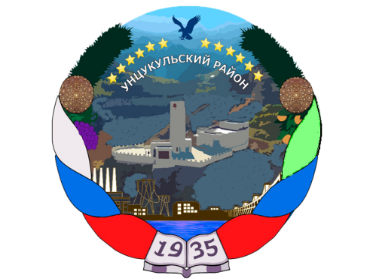 РЕСПУБЛИКА ДАГЕСТАНГЛАВА МУНИЦИПАЛЬНОГО ОБРАЗОВАНИЯ«УНЦУКУЛЬСКИЙ РАЙОН»Индекс 368950 п. Шамилькала ул. М.Дахадаева №3  тел.55-64-85 e-mai: mo_uncuk_raion@mail.ruПОСТАНОВЛЕНИЕот «09»  августа 2018г.  № 101               Об утверждении Положения о порядке подготовки населения муниципального образования «Унцукульский район»  в области гражданской обороны и защиты от чрезвычайных ситуаций природного и техногенного характераВо исполнение Федерального закона от 21.12.1994 № 68-ФЗ "О защите населения и территорий от чрезвычайных ситуаций природного и техногенного характера", Федерального закона от 12.02.1998 №28-ФЗ "О гражданской обороне",  постановления Правительства Российской Федерации от 04.09.2003 г. №547 "О подготовке населения в области защиты от чрезвычайных ситуаций природного и техногенного характера", постановления Правительства Российской Федерации от 02.11.2000 №841 "Об утверждении Положения об организации обучения населения в области гражданской обороны", администрации муниципального образования «Унцукульский район», постановляю:         1. Утвердить прилагаемое Положение о порядке подготовки населения  муниципального образования «Унцукульский район» в области гражданской обороны и защиты населения от чрезвычайных ситуаций природного и техногенного характера.2. Установить, что подготовка населения в области гражданской обороны и защиты населения от чрезвычайных ситуаций природного и техногенного характера (далее - чрезвычайных ситуаций) осуществляется на предприятиях, в учреждениях и организациях независимо от их организационно-правовой формы и формы собственности (далее - организации), а также в учебных заведениях и по месту жительства.3. Осуществлять подготовку руководящего состава районного звена территориальной подсистемы РСЧС путем изучения состояния гражданской обороны и системы предупреждения и ликвидации чрезвычайных ситуаций, а также обязательного личного участия в организации проведения ежегодных учебно-методических сборов и других плановых оперативных мероприятий по гражданской обороне и подготовке единой государственной системы предупреждения и ликвидации чрезвычайных ситуаций согласно положению.4. Контроль над исполнением настоящего постановления возложить на  председателя КЧС и ПБ администрации МО «Унцукульский район» Гамзатова Магомеда Абдурахмановича.Глава МО «Унцукульский район»                                                      И.М.НурмагомедовПОЛОЖЕНИЕ О ПОРЯДКЕ ПОДГОТОВКИ НАСЕЛЕНИЯ МО «УНЦУКУЛЬСКИЙ РАЙОН»  В ОБЛАСТИ ГРАЖДАНСКОЙ ОБОРОНЫ И ЗАЩИТЫ ОТ ЧРЕЗВЫЧАЙНЫХ СИТУАЦИЙ ПРИРОДНОГО И ТЕХНОГЕННОГО ХАРАКТЕРА1. Настоящее Положение о порядке подготовки населения МО «Унцукульский район» в области гражданской обороны и защиты от чрезвычайных ситуаций природного и техногенного характера (далее - Положение) определяет категории слушателей и основные задачи их подготовки в области гражданской обороны и защиты от чрезвычайных ситуаций природного и техногенного характера (далее - чрезвычайные ситуации), порядок организации и проведения подготовки, а также формы и методы подготовки всех категорий слушателей.2. В зависимости от степени участия в выполнении задач гражданской обороны, предупреждения и ликвидации чрезвычайных ситуаций, и, соответственно, от требований к уровню знаний, умений и навыков по гражданской обороне и защите от чрезвычайных ситуаций, все граждане Унцукульского района в интересах организации подготовки в области гражданской обороны и защиты от чрезвычайных ситуаций условно подразделяются на следующие категории слушателей:- руководящий состав гражданской обороны и районного звена территориальной подсистемы единой государственной системы предупреждения и ликвидации чрезвычайных ситуаций (далее РСЧС) (председатели комиссий по чрезвычайным ситуациям, устойчивому функционированию объектов экономики, руководители предприятий, учреждений и организаций, независимо от их организационно-правовой формы и формы собственности (далее - организации);- работники организаций, уполномоченные на решение задач в области гражданской обороны и чрезвычайных ситуаций;- работники организаций, входящие в состав нештатных аварийно-спасательных формирований (далее - НАСФ); - работники организаций, не входящие в состав НАСФ и спасательных служб;- учащиеся  общего  образования (далее - учащиеся);- население, не занятое в сферах производства и обслуживания (далее - неработающее население).3. Подготовку населения в области гражданской обороны и защиты от чрезвычайных ситуаций на территории Унцукульского района организуют и осуществляют  администрация МО « Унцукульскийрайон». 4. Подготовка различных категорий слушателей в области гражданской обороны и защиты от чрезвычайных ситуаций осуществляется путем привлечения слушателей на переподготовку и повышение квалификации, подготовки на плановых занятиях, проводимых по специальным программам, самостоятельной подготовки, а также участия в учебно-методических сборах и учениях по гражданской обороне и защите от чрезвычайных ситуаций.Подготовка проводится в учреждениях общего и профессионального образования, в учреждениях повышения квалификации, в  ГКОУ РД «УМЦ по ГО и ЧС».На плановых занятиях по специальным учебным программам подготовку проходят:- в учебных заведениях общего и профессионального образования - учащиеся и студенты в учебное время по программе курса "Основы безопасности жизнедеятельности" и дисциплины "Безопасность жизнедеятельности";- по месту работы - личный состав НАСФ и работники, не входящие в состав НАСФ, без отрыва от производства.Неработающее население проходит подготовку по месту жительства путем самостоятельного изучения пособий и памяток, прослушивания радиопередач, просмотра учебных фильмов и телепрограмм по тематике гражданской обороны и защите от чрезвычайных ситуаций в учебно-консультационных пунктах, а также путем участия в учениях и тренировках.5. Подготовка слушателей в ГКОУ РД «УМЦ по ГО и ЧС» и по месту работы осуществляется по программам, утвержденным Министерством по чрезвычайным ситуациям РД.6. Переподготовка и повышение квалификации руководящего состава гражданской обороны и  РСЧС проводятся не реже одного раза в три года.Для лиц, впервые назначенных на должность, переподготовка или повышение квалификации в области гражданской обороны и защиты от чрезвычайных ситуаций в течение первого года работы является обязательной.7. Важнейшей формой подготовки всех категорий слушателей в области гражданской обороны и защиты от чрезвычайных ситуаций являются учения и тренировки по гражданской обороне и действиям в условиях чрезвычайных ситуаций.Учения и тренировки проводятся:- командно-штабные учения в органах местного самоуправления - один раз в три года продолжительностью до одних суток, а в организациях - один раз в год продолжительностью до одних суток;Тренировки по действиям в условиях чрезвычайных ситуаций проводятся ежегодно:- в учебных заведениях общего и профессионального образования в "День защиты детей" - продолжительностью до 6 часов;- в организациях - продолжительностью до 8 часов в год, кроме тех лет, когда проводятся комплексные учения или объектовые тренировки;- в организациях - классы ГО и ЧС;- в общеобразовательных школах - классы по курсу "Основы безопасности жизнедеятельности.8. Граждане, привлекаемые на учения и тренировки в области гражданской обороны и защиты от чрезвычайных ситуаций, имеют право:- на информирование о риске, которому они могут подвергаться в ходе учений и тренировок;- на получение компенсации за ущерб, причиненный их здоровью на учениях и тренировках;- на сохранение средней заработной платы по месту работы на период участия в учениях и тренировках за счет средств организаций, планирующих и проводящих учения и тренировки.______________________                                                                                          Приложение № 1                                                                к постановлению главы                                                               МО «Унцукульский район»                                                                      «09» августа 2018г №101